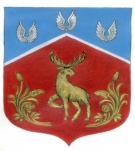 Администрация муниципального образованияГромовское сельское поселениемуниципального образования Приозерский муниципальный районЛенинградской областиПОСТАНОВЛЕНИЕОт « 19 »   октября  2017 года	№  356«О создании единой комиссии по осуществлению закупок для нужд администрации муниципального образования Громовское сельское поселение  муниципального образования Приозерский муниципальный район Ленинградской области»В соответствии с Федеральным законом от 05.04.2013 N 44-ФЗ "О контрактной системе в сфере закупок товаров, работ, услуг для обеспечения государственных и муниципальных нужд" в целях упорядочения деятельности в сфере размещения муниципального заказа и повышения эффективности закупок для муниципальных нужд муниципального образования Громовское сельское поселение, администрация муниципального образования Громовское сельское поселение  ПОСТАНОВЛЯЕТ:1. Создать единую комиссию по осуществлению закупок путем проведения конкурсов, электронных аукционов, запросов котировок и запросов предложений для определения поставщиков (подрядчиков, исполнителей) в целях заключения контрактов на поставки товаров (выполнение работ, оказание услуг), утвердить Положение о комиссии, её состав согласно приложений 1,2.2. Постановление № 570 от 24.11.2015г. «О создании единой комиссии по осуществлению закупок для нужд администрации муниципального образования Громовское сельское поселение  муниципального образования Приозерский муниципальный район Ленинградской области», Постановление № 199 от 06.05.2016г. «О внесении изменений в постановление главы администрации муниципального образования Громовское сельское поселение муниципального образования Приозерский муниципальный район Ленинградской области от 24.11.2015 г. № 570 «О создании единой комиссии по осуществлению закупок для нужд администрации муниципального образования Громовское сельское поселение  муниципального образования Приозерский муниципальный район Ленинградской области», считать утратившими силу.3. Опубликовать настоящее постановление в порядке, установленном для официального опубликования муниципальных правовых актов в средствах массовой информации и разместить на официальном сайте администрации муниципального образования Громовское сельское поселение.4. Контроль за исполнением настоящего постановления оставляю за собой.Глава администрации МОГромовское сельское поселение					А.П.КутузовИсполнитель: Князева А.Н. тел. (81379) 99-466Разослано: дело-2, бухгалтерия-1Со всеми приложениями можно ознакомиться на официальном сайте администрации МО Громовское сельское поселение http://www.admingromovo.ru в сети интернет в разделе «Нормативно-правовые акты»